CURRICULUM VITAEGURBHEJ C/o- Mobile No. +971501685421Email. Gurbhej.378019@2freemail.com CAREER OBJECTIVESeeking a full time position to utilize my knowledge and skill that i have achieved in my studies and experience. It has been my professional ambition to join a company that is driven to excellence and promotes professional development based on an employee's dedication, loyalty and work ethic & customer delight.EDUCATION & TRAININGS:      Matriculation:    GOVT. SENIOR SECONDARY SCHOOL, CHHEHARTA, AMRITSAR (PUNJAB)Competent Lifting SupervisorCompetent Scaffolding InspectorCompetent Water stop welder Advanced first aiderPc Ring InstallationSika Injection GroutingWater ProofingBoom Lift & Section Lift OperatingPROFESSIONAL EXPERIENCEEmployer                    	:      SAMSUNG C& T CORPORATION DOHA, QATAR                                                     Project                        :      Umm Al Haul Power IWPP (2520 Mw)Designation	             :       civil supervisor Period of Work         :       Nov 2016 to Nov 2017JOB ROLE:Excavation & BackfillingFinishing of Building including Block work, Plastering, Painting, Self-Leveling Epoxy FlooringWooden & Steel Form work Concreting (Blinding, Base slab, IM Slab, Roof Slab, Core wall,Column,Backfilling)Water ProofingPre-Cast ErectionForm work (Retaining wall, Column, Circular Column).Employer                  :       SAMSUNG C& T CORPORATION DOHA                                                             QATAR (SOQ.JV)Project                        :           Doha Metro Major Station Designation	            :         civil supervisorPeriod of Work        :          June 2015 to June 2016JOB ROLE:Excavation &  Formation   Back FillingWooden & Steel Form work Shoring Erection ,Table form work & dismantlingConcreting (Blinding, Base slab, IM Slab, Roof Slab, Protection Wall, Retaining wall, Core wall,Column,Backfilling)Water Proofing Membrane & AdcorComposite Column Erection & Grouting (Sika 42E and Sika 410).Form work (Retaining wall, Column, Circular Column, Composite column).Composite Column Casting with SCC(Self Compacting  Concrete)  Employer                       	:   SAMSUNG C& T CORPORATION ABU DHABI                                                                UAEProject	                        :   Deep Tunnel Sewerage Project T-01Designation	                       	:   General Foreman Period of Work                    	:   Dec 2013 to 31st Jan 2015JOB ROLLCPL  shutter castingCalifonia Junction dismantlingShaft  Excavation Invert castingManual shutter casting D wall casting Shaft Ring installation 900mm & 550mm rail track installation & removing Utility facilities removing Back filling Dismantling of shaft wallReinstatement workMembrane rolling & repairing Grouting Wooden formworkEmployer                          	:       SAIF BIN DARWISH, ABU DHABI, UAE Project	                        :       SOUTH SHAMKHA LOT 4 PROJECTSDesignation	                       	:       Foreman Period of Work                    	:       DECEMBER 2012-DECEMBER 2013JOB ROLE:Portable water lineValve chamber castingStop valve chamberWash out control valveFlow meter chamber shouting concrete , ReinforcementAccess duct, excavation for pipe line, pipe line for PVC pipe & MDPE pipewater proofing for stop valve &  all type chamberprotection slab  reinforcement casting & installationMarker post fire foundation  marking post installationEmployer                              	:        	SAIF BIN DARWISH, ABU DHABI, UAE Project	                        :        	SALAM STREET TUNNEL PROJECTDesignation	                       	:        	Foreman Period of Work                    	:        	DECEMBER 2008-DECEMBER 2012JOB ROLE:Dewatering wells Guard rail  installationConcreting ( BASE SLAB,  TUNNEL WALL, ROOF SLAB , DIAPHRAGM BEAMS & APPROACH SLABS) Capping beam upgrading Employer                              	:        	SAIF BIN DARWISH, ABU DHABI, UAE Project	                        :        	AL LEHBAB ROAD JABEL ALI PROJECTDesignation	                     	:        	Foreman Period of Work                   	:        	DECEMBER 2005-MAY 2008JOB ROLE: Road workFixing guard railLight pole foundationEmployer                             	:        	SAIF BIN DARWISH, ABU DHABI, UAE Project	                        :        	BATTUTA MALL PARKING ALI PROJECTDesignation	                        	:        	Foreman Period of Work                    	:        	DECEMBER 2004-DECEMEBR 2005JOB ROLE:Manhole curb stoneInterlock & road work Employer                            :     BLOCK AND ROAD INTERNATIONAL CONSTRUCTION                                                                 COMPANYProject	                    :     AL ABYAD PROJECT, GAYATHI PROJECT, SWEHAIN                                                                   PROJECTDesignation	                    :     Foreman Period of Work                :     FEBURARY 2001-DECEMBER 2004JOB ROLE:Spare electrical ducts  & telephone ductsWater lineStorm water lineirrigation water lineEmployer                                :     GURU RAM DAS TIBER STONE, AMRITSAR, PUNJAB, INDIADesignation	                       :     CARPENTERPeriod of Work                   :     MAY 1995- FEBURARY 2001JOB ROLE:FURNITURE DOOR WINDOWCUPBOARDDINING HALLKICTHEN CUPBOARD PERSONAL DETAILS:MARITUAL STATUS                           :   MARRIEDNATIONALITY                                    :   INDIANDATE OF BIRTH                                 :   19TH FEB, 1981LANGUAGES KNOWN                        :   HINDI, URDU, ENGLISH, and PUNJABI & ARABIC                                                                          LANGUAGES: PUNJABI (MOTHER TONGUE)URDU (SPEAKING,)ENGLISH (SPEAKING, READING & WRITING)HINDI (SPEAKING)ARABIC (READING I hereby declare that the above given information is true to the best of my knowledge & belief.                                                                                                                                                                                                                                                                                                  (GURBHEJ)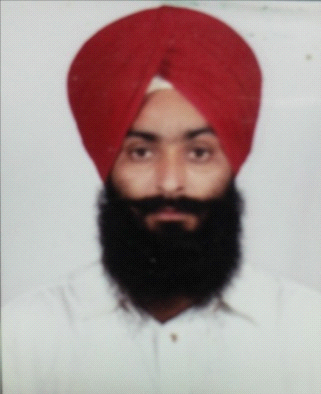 